LEKTIRA 7. RAZRED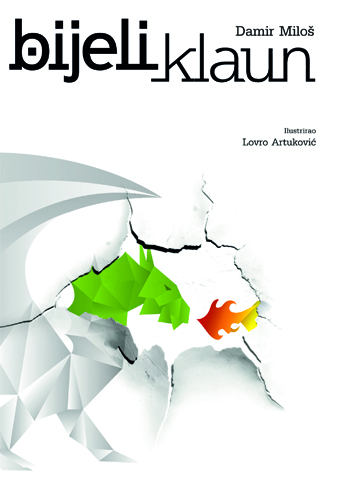 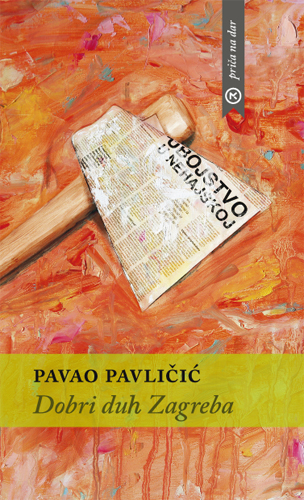 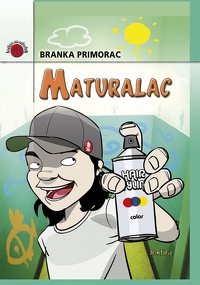 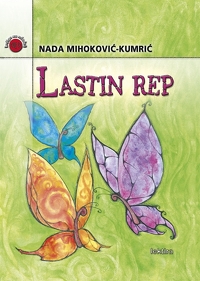 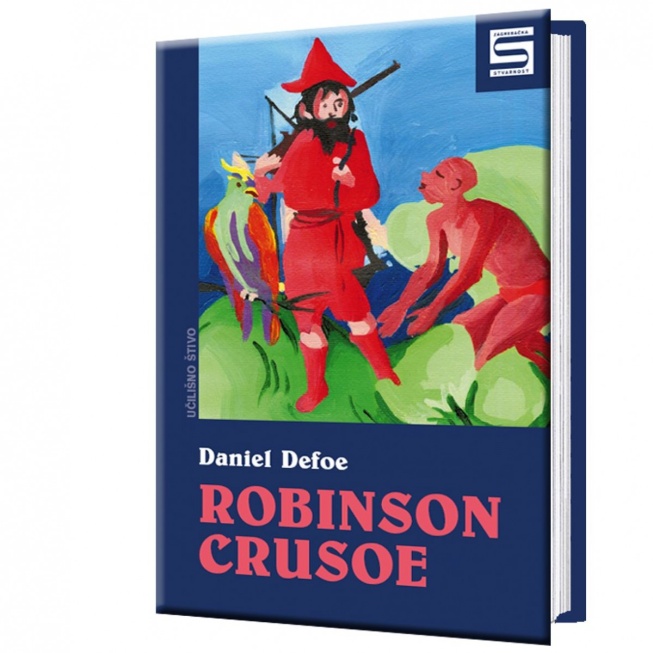 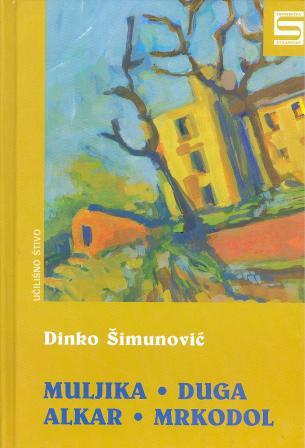 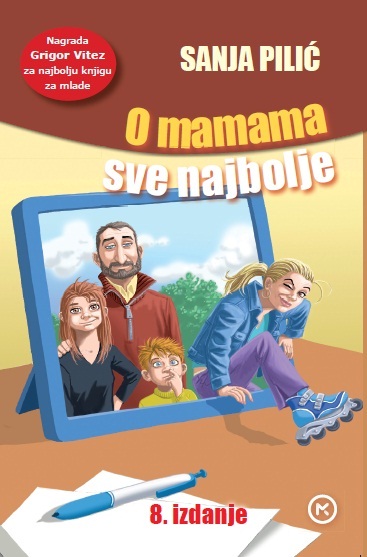 